 SOS PRISÕES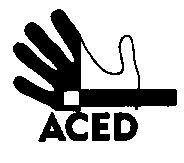 Ex.mos. SenhoresProvedor de Justiça; Inspecção-Geral dos Serviços de Justiça; Ministro da Justiça; C/cPresidente da República; Presidente da Assembleia da República; Presidente da Comissão de Assuntos Constitucionais, Direitos, Liberdades e Garantias da A.R.; Presidente da Comissão de Direitos Humanos da Ordem dos Advogados; Comissão Nacional para os Direitos HumanosLisboa, 18-06-2013N.Refª n.º 95/apd/13Assunto: negligência de saúde no EP AlcoentreJoel de Sousa Craveiro Araújo está preso no Estabelecimento Prisional de Alcoente e é portador de HIV. Já há vários meses que se encontra doente com dores abdominais. Praticamente não sai da cela e ontem ligou desesperado a dizer que emagreceu muito, continua com as mesmas dores e muito fraco, precisa de cuidados médicos eficazes. Pode ser um caso de vida ou morte. A família pede, por favor, uma intervenção com a máxima urgência. A ACED transmite a preocupação e a necessidade. A Direcção